Primorsko-goranska županija, Upravni odjel za prostorno, graditeljstvo i zaštitu okoliša, Ispostava u Malom Lošinju, Riva Lošinskih kapetana 7, temeljem odredbe članka 142. stavak 1. Zakona o prostornom uređenju („Narodne novine“, broj: 153/13), u postupku izdavanja izmjene i dopune lokacijske dozvole po zahtjevu „VODOOPSKRBA I ODVODNJA CRES LOŠINJ“ d.o.o. Cres, Turion 20a, P O Z I V Avlasnike i nositelje drugih stvarnih prava na nekretninama za koje se izdaje iz,jena i dopuna lokacijske dozvole za izgradnju vodoopskrbe i odvodnje otoka Ilovika i formiranje čestica za izgradnju CS1, CS2 i uređaja za pročišćavanje UPOV Ilovik, na k.č. 9387/1, k.č. 9387/2, k.č. 9481, k.č. 9488, k.č. 9637, k.č. 9639, k.č. 9640/1, k.č. 9640/2, k.č. 9640/3, k.č. 9474/1, k.č. 9765/1, k.č. 9765/32, k.č. 10279/1, k.č. 10279/5, k.č. 10279/8, k.č. 10861, k.č. 10869/3, k.č. 11761, k.č. 11762, k.č. 11774, k.č. 11779, k.č. 11782, k.č. 11783/5, k.č. 12034, k.č. 12051 i k.č. 12052, sve k.o. Veli Lošinj, te vlasnike i nositelje drugih stvarnih prava na nekretninama koje neposredno graniče sa nekretninama za koje se izdaje lokacijska dozvola, da izvrše uvid u idejni projekt radi izjašnjenja.Uvid u idejni projekt, te izjašnjenje o istom može izvršiti osoba koja dokaže da ima svojstvo stranke, osobno ili putem opunomoćenika, dana 11. kolovoza 2014. godine, u prostorijama ovog Upravnog odjela, Ispostava u Malom Lošinju, Riva Lošinjskih kapetana 7, II kat, soba 37, u vremenu od 1130-1500 sati.DOSTAVITI:Oglasna ploča - 8 dana, ovdjeMrežne stranice upravnog tijelaGrađevna česticaSpis, ovdje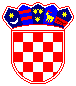 REPUBLIKA HRVATSKA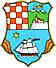 PRIMORSKO-GORANSKA ŽUPANIJAUPRAVNI ODJEL ZA PROSTORNO UREĐENJE,  GRADITELJSTVO I ZAŠTITU OKOLIŠAISPOSTAVA U MALOM LOŠINJUKLASA:UP/I-350-05/14-04/6URBROJ:2170/1-03-05/07-14-02Mali Lošinj,30. srpnja 2014.